[ALL INDIA TENNIS ASSOCIATION]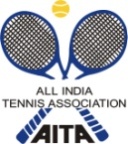 HOTEL DETAILS : RULES / REGULATIONSNAME OF THE TOURNAMENTNAME OF THE TOURNAMENTNAME OF THE TOURNAMENTNAME OF THE TOURNAMENTNAME OF THE TOURNAMENTNAME OF THE TOURNAMENTNAME OF THE TOURNAMENTDBS TENNIS ACAEMY TALENT SERIES-7 DAYS (TS-7)  Boys & Girls U-12An event by Chamunda Foundation for Sports & EducationDBS TENNIS ACAEMY TALENT SERIES-7 DAYS (TS-7)  Boys & Girls U-12An event by Chamunda Foundation for Sports & EducationDBS TENNIS ACAEMY TALENT SERIES-7 DAYS (TS-7)  Boys & Girls U-12An event by Chamunda Foundation for Sports & EducationDBS TENNIS ACAEMY TALENT SERIES-7 DAYS (TS-7)  Boys & Girls U-12An event by Chamunda Foundation for Sports & EducationDBS TENNIS ACAEMY TALENT SERIES-7 DAYS (TS-7)  Boys & Girls U-12An event by Chamunda Foundation for Sports & EducationDBS TENNIS ACAEMY TALENT SERIES-7 DAYS (TS-7)  Boys & Girls U-12An event by Chamunda Foundation for Sports & EducationDBS TENNIS ACAEMY TALENT SERIES-7 DAYS (TS-7)  Boys & Girls U-12An event by Chamunda Foundation for Sports & EducationNAME OF THE STATE ASSOCIATIONNAME OF THE STATE ASSOCIATIONNAME OF THE STATE ASSOCIATIONNAME OF THE STATE ASSOCIATIONNAME OF THE STATE ASSOCIATIONNAME OF THE STATE ASSOCIATIONNAME OF THE STATE ASSOCIATIONHARYANA TENNIS ASSOCIATIONHARYANA TENNIS ASSOCIATIONHARYANA TENNIS ASSOCIATIONHARYANA TENNIS ASSOCIATIONHARYANA TENNIS ASSOCIATIONHARYANA TENNIS ASSOCIATIONHARYANA TENNIS ASSOCIATIONHONY. SECRETARY OF ASSOCIATIONHONY. SECRETARY OF ASSOCIATIONHONY. SECRETARY OF ASSOCIATIONHONY. SECRETARY OF ASSOCIATIONHONY. SECRETARY OF ASSOCIATIONHONY. SECRETARY OF ASSOCIATIONHONY. SECRETARY OF ASSOCIATIONMr. SUMAN KAPURMr. SUMAN KAPURMr. SUMAN KAPURMr. SUMAN KAPURMr. SUMAN KAPURMr. SUMAN KAPURMr. SUMAN KAPURADDRESS OF ASSOCIATIONADDRESS OF ASSOCIATIONADDRESS OF ASSOCIATIONADDRESS OF ASSOCIATIONADDRESS OF ASSOCIATIONADDRESS OF ASSOCIATIONADDRESS OF ASSOCIATIONkapursuman@yahoo.comkapursuman@yahoo.comkapursuman@yahoo.comkapursuman@yahoo.comkapursuman@yahoo.comkapursuman@yahoo.comkapursuman@yahoo.comTOURNAMENT WEEKTOURNAMENT WEEKTOURNAMENT WEEKTOURNAMENT WEEKTOURNAMENT WEEKTOURNAMENT WEEKTOURNAMENT WEEKWEEK : 14 NOVEMBER 2016ENTRY DEADLINE : 07 NOV 2016WITHDRAWAL : 07 NOV 2016WEEK : 14 NOVEMBER 2016ENTRY DEADLINE : 07 NOV 2016WITHDRAWAL : 07 NOV 2016WEEK : 14 NOVEMBER 2016ENTRY DEADLINE : 07 NOV 2016WITHDRAWAL : 07 NOV 2016WEEK : 14 NOVEMBER 2016ENTRY DEADLINE : 07 NOV 2016WITHDRAWAL : 07 NOV 2016WEEK : 14 NOVEMBER 2016ENTRY DEADLINE : 07 NOV 2016WITHDRAWAL : 07 NOV 2016WEEK : 14 NOVEMBER 2016ENTRY DEADLINE : 07 NOV 2016WITHDRAWAL : 07 NOV 2016WEEK : 14 NOVEMBER 2016ENTRY DEADLINE : 07 NOV 2016WITHDRAWAL : 07 NOV 2016THE ENTRY IS TO BE SENT BY EMAIL ONLY THE ENTRY IS TO BE SENT BY EMAIL ONLY THE ENTRY IS TO BE SENT BY EMAIL ONLY THE ENTRY IS TO BE SENT BY EMAIL ONLY THE ENTRY IS TO BE SENT BY EMAIL ONLY Mr KULDEEP MAAN09992582599adityamaan_2010@yahoo.comMr KULDEEP MAAN09992582599adityamaan_2010@yahoo.comMr KULDEEP MAAN09992582599adityamaan_2010@yahoo.comMr KULDEEP MAAN09992582599adityamaan_2010@yahoo.comMr KULDEEP MAAN09992582599adityamaan_2010@yahoo.comMr KULDEEP MAAN09992582599adityamaan_2010@yahoo.comMr KULDEEP MAAN09992582599adityamaan_2010@yahoo.comMr KULDEEP MAAN09992582599adityamaan_2010@yahoo.comMr KULDEEP MAAN09992582599adityamaan_2010@yahoo.comADDRESSADDRESSADDRESSADDRESSADDRESSDBS TENNIS ACADEMY JATHERI NEAR RAI SPORTS SCHOOL SONIPATDBS TENNIS ACADEMY JATHERI NEAR RAI SPORTS SCHOOL SONIPATDBS TENNIS ACADEMY JATHERI NEAR RAI SPORTS SCHOOL SONIPATDBS TENNIS ACADEMY JATHERI NEAR RAI SPORTS SCHOOL SONIPATDBS TENNIS ACADEMY JATHERI NEAR RAI SPORTS SCHOOL SONIPATDBS TENNIS ACADEMY JATHERI NEAR RAI SPORTS SCHOOL SONIPATDBS TENNIS ACADEMY JATHERI NEAR RAI SPORTS SCHOOL SONIPATDBS TENNIS ACADEMY JATHERI NEAR RAI SPORTS SCHOOL SONIPATDBS TENNIS ACADEMY JATHERI NEAR RAI SPORTS SCHOOL SONIPATROUTE FROM CHANDIGARH: turn right from Rai Sports School  Red light towards O.P. Jindal Global University  Sonipat keep straight, after 1 Km on the left side you will reach the Academy.  ROUTE FROM CHANDIGARH: turn right from Rai Sports School  Red light towards O.P. Jindal Global University  Sonipat keep straight, after 1 Km on the left side you will reach the Academy.  ROUTE FROM CHANDIGARH: turn right from Rai Sports School  Red light towards O.P. Jindal Global University  Sonipat keep straight, after 1 Km on the left side you will reach the Academy.  ROUTE FROM CHANDIGARH: turn right from Rai Sports School  Red light towards O.P. Jindal Global University  Sonipat keep straight, after 1 Km on the left side you will reach the Academy.  ROUTE FROM CHANDIGARH: turn right from Rai Sports School  Red light towards O.P. Jindal Global University  Sonipat keep straight, after 1 Km on the left side you will reach the Academy.  ROUTE FROM DELHI: turn left from Rai Sports School Red Light towards O.P.Jindal  Global University Sonipat keep straight after 1 Km on the left side you will reach the Academy. ROUTE FROM DELHI: turn left from Rai Sports School Red Light towards O.P.Jindal  Global University Sonipat keep straight after 1 Km on the left side you will reach the Academy. ROUTE FROM DELHI: turn left from Rai Sports School Red Light towards O.P.Jindal  Global University Sonipat keep straight after 1 Km on the left side you will reach the Academy. ROUTE FROM DELHI: turn left from Rai Sports School Red Light towards O.P.Jindal  Global University Sonipat keep straight after 1 Km on the left side you will reach the Academy. ROUTE FROM DELHI: turn left from Rai Sports School Red Light towards O.P.Jindal  Global University Sonipat keep straight after 1 Km on the left side you will reach the Academy. ROUTE FROM DELHI: turn left from Rai Sports School Red Light towards O.P.Jindal  Global University Sonipat keep straight after 1 Km on the left side you will reach the Academy. ROUTE FROM DELHI: turn left from Rai Sports School Red Light towards O.P.Jindal  Global University Sonipat keep straight after 1 Km on the left side you will reach the Academy. ROUTE FROM DELHI: turn left from Rai Sports School Red Light towards O.P.Jindal  Global University Sonipat keep straight after 1 Km on the left side you will reach the Academy. ROUTE FROM DELHI: turn left from Rai Sports School Red Light towards O.P.Jindal  Global University Sonipat keep straight after 1 Km on the left side you will reach the Academy. TOURNAMENT DIRECTORTOURNAMENT DIRECTORTOURNAMENT DIRECTORTOURNAMENT DIRECTORTOURNAMENT DIRECTORMR. KULDEEP MAANMR. KULDEEP MAANMR. KULDEEP MAANMR. KULDEEP MAANMR. KULDEEP MAANMR. KULDEEP MAANMR. KULDEEP MAANMR. KULDEEP MAANMR. KULDEEP MAANCATEGORY ()N(   )NS(      )(      )SSSS(      )CS(  )TS()AGE GROUPS ()U-12()U-14()()U-16U-16( )U-18(  )Men’s(  )Women’sWomen’s(  )SIGN-IN DATE & TIMEQUALIFYING11/11/201612-2 pmOPEN DRAWMAIN DRAW13/11/201612-2 pm32MAIN DRAW SIZESingles32Doubles16QUALIFYING DRAW SIZESinglesOpenDoublesNAENTRY DEADLINE07/11/2016WITHDRAWAL DEADLINEWITHDRAWAL DEADLINE07/11/2016NAME OF THE VENUENAME OF THE VENUEDBS TENNIS ACADEMY JATHERI SONIPATDBS TENNIS ACADEMY JATHERI SONIPATADDRESS OF VENUEADDRESS OF VENUEDBS TENNIS ACADEMY JATHERI NEAR RAI SPORTS SCHOOL SONIPATDBS TENNIS ACADEMY JATHERI NEAR RAI SPORTS SCHOOL SONIPATTOURNAMENT REFEREETOURNAMENT REFEREE MR KULDEEP MAAN MR KULDEEP MAANTELEPHONE9729148532, 9810193462EMAILadityamaan_2010@yahoo.comCOURT SURFACECLAYBALLSWILSONNO. OF COURTS03FLOODLITNONAMEHotel Ethnic India, Rai  SonipatNAMEHotel Lotus Regency, Parker Mall Kundli sonipatADDRESSADDRESSTARIFF TARIFF DOUBLESINGLEENTRY
No entry will be accepted through telephone.Please carry your Original AITA ITN Card for sign in On SIGN IN DAY 12-2 pm to escape a penalty of Rs. 100/-
AGE ELIGIBILITY
Players born:After 1st Jan 2004 are eligible for participation in U/12    
ENTRY FEEAITA Registration CardIt is mandatory for the player to carry ORIGINAL REGISTRATION CARD for the sign-in. In case the player registration is in process with AITA, the player has to carry Original receipt or copy of mail from AITA confirming that  player registration is in process.